МИНИСТЕРСТВО НАУКИ и высшего ОБРАЗОВАНИЯ 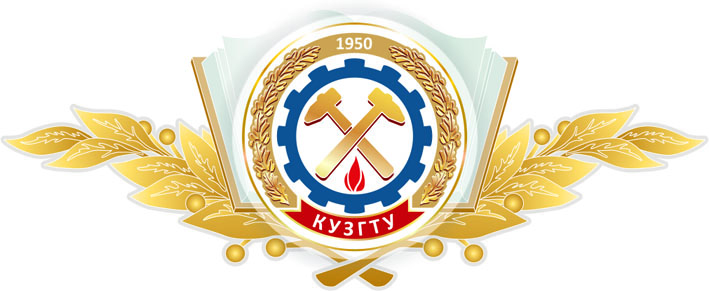    		рОССИЙСКОЙ ФЕДЕРАЦИИФилиал федерального государственного бюджетного      образовательного учреждения высшего  образования «КУЗБАССКИЙ ГОСУДАРСТВЕННЫЙ ТЕХНИЧЕСКИЙ УНИВЕРСИТЕТ
                      ИМЕНИ Т.Ф.ГОРБАЧЕВА» В Г. НОВОКУЗНЕЦКЕРуководителям органов управления образованием,руководителям образовательных организацийУВАЖАЕМЫЕ РУКОВОДИТЕЛИ!Филиал федерального государственного бюджетного образовательного учреждения высшего образования «Кузбасский государственный технический университет имени Т.Ф. Горбачева» в г. Новокузнецке 20, 21 апреля 2021года проводит Дни открытых дверей для выпускников школ:- 20 апреля 2021 года в 14.00 для обучающихся 9-х классов;- 21 апреля 2021 года в 14.00 для обучающихся 11-х классов.В программе Дней открытых верей – знакомство с университетом, профессиональные пробы, деловые игры и др.Продолжительность мероприятия – 1 час 30 минут.Место проведения: 20 апреля 2021 года (9 кл.) - г. Новокузнецк, ул. Орджоникидзе, 8а (ост. общественного транспорта «Театр Металлургов»).21апреля 2021 года (11 кл.) - г. Новокузнецк, ул. Орджоникидзе,7 (ост. общественного транспорта «Проектная»).Обращаем внимание, что количество мест ограничено. Для участия в мероприятии до 16 апреля 2021года необходимо прислать заявку на адрес электронной почты  our@kuzstu-nf.ru  по прилагаемой форме.Форма заявкиНа бланке ООЗаявка на участие обучающихся в Днях открытых дверей______________________________________________________наименование ОО Контактная информация:Заместитель директора по учебной работе, канд. пед. наук Нагрелли Елена Артуровна, тел. 8 (3843) 74-18-77,  +7-923-632-89-62Е-mal: our@kuzstu-nf.ruДиректор							Э. И. ЗабневаКласс Список участников ФИО, сопровождающего, должность, контактный телефон